大阪府営浜寺公園便益施設設置運営事業者　募集要項の概要１．事業コンセプト（１）浜寺公園概要　・開設済面積：７５．１ha　・主要施設：ばら庭園、交通遊園、児童遊戯場３か所、プール、徒渉池、軟式野球場、球技広場、テニスコート（20面）　ほか　・浜寺公園の松林：万葉の時代から「白砂青松」の景勝地として受け継がれ、幾度となく伐採の危機を乗り越え守り継がれてきた歴史的・文化的遺産　 　             「日本の名松１００選」にも選ばれた約５，０００本のクロマツ林は公園のシンボル的存在（２）基本コンセプト「浜寺公園の魅力向上のため、松林に佇む美しいシンボルエリアの創出」（３）便益施設のイメージ　　浜寺公園の有する松林の魅力を最大限生かした空間に、来園者に対して新たな機能を付加した施設を設置することで、これまでにない公園の新たな魅力創出につなげる。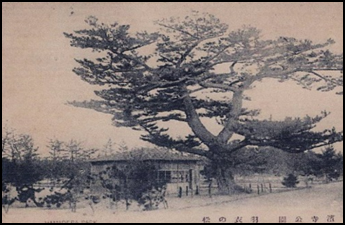 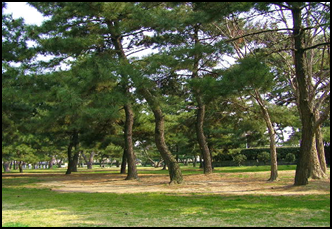 歴史的資料に残る名松　　　　　　　　　　　　　　現在の松林（４）位置図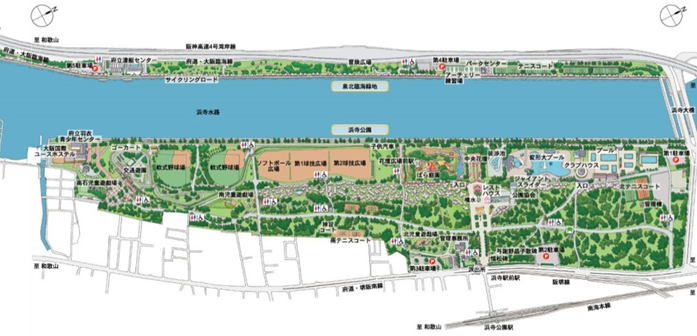 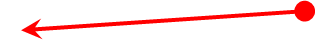 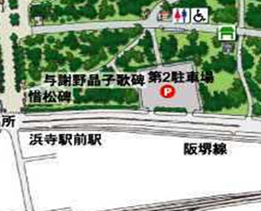 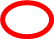 浜寺公園　 第二駐車場　南側　　　　　　　　　　　　　　　　　　　　　　　　公募対象地　　 約4,000㎡　　　　　　　　　　　　　　　　　　　　　　　　許可面積　公募対象地のうち2,400㎡以内２．基本的条件（１）許可の種類　　 ・都市公園法第５条　設置許可（２）設置主体及び主な許可条件　　・公募選定により決定した事業者　　　　　・土地の造成、整地及び建設（内装、設備含む）等について、すべてを事業者の負担にて行う。　・公募対象地は国有地であり、大阪府以外の第三者が営利を目的とした建物を所有できないため、店舗については、営業期間終了後に大阪府へ無償譲渡（３）使用料　・１,１００円／年・㎡以上（４）設置許可区域　・公募対象地約４，０００㎡のうち、２，４００㎡以内　（店舗　５００㎡以内）（５）設置許可期間　・最長２０年（５年更新）（６）義務化する主な項目　・多目的トイレの設置　　・飲食物の販売及び飲食スペースの提供　・公園側から直接アクセスできる利用者動線の確保　・堺市の風致条例に準拠（緑化率３０％※を確保等）　※敷地面積約1,000㎡以上の場合（７）提案を求める主な項目 　・建築物の意匠及び周辺緑化　・既存の松林への影響、松林との調和　・防災・防犯対策　・公園利用者、地域社会への貢献　　３．応募資格（１）事業実施に必要な資力、信用、技術的能力、管理能力及び実績を有する個人、法人、その他の団体、複数の法人等によって構成される連合体（２）次の要件をすべて満たす者　・成年被後見人、準禁治産者に該当しない者　 ・会社更生法、民事再生法、破産法、会社法の申立をしていない者、申立てをされていない者　・大阪府暴力団排除条例に該当しない者　・府税に係る徴収金を完納していること　　　等４．スケジュール５．最優先交渉権者の選定方法（１） 資格審査　　応募資格、応募提案書類、等（２） 提案内容審査　　①書類審査　　②プレゼンテーション審査（３） 審査項目と配点（合計100点）　 　①コンセプト・・１０点　　  　松林の価値の向上、公園の魅力向上　　 　②施設計画・・・２０点　　  　建築物の意匠、ユニバーサルデザイン計画、公園利用者の利便性向上　　 ③景観計画・・・２０点　　　  松林景観の保全・創出、周囲との調和、　　　④店舗機能・・・１０点　  　　飲食スペース、災害時の対応、防犯対策、公園利用者への貢献、地域社会への貢献、府施策への貢献、販売品目、運営体制・形態　　　⑤安定的・継続的な店舗運営・・・１０点　  　　財務状況、事業・収支計画、出店実績　　　⑥府財政への貢献・・・・・・・・３０点　　  　使用料、施設整備費、維持管理費　　６．その他　詳細については、募集要項をご覧ください。募集要項配布平成29年12月 4日（月）から平成30年 2月 9日（金）まで現地説明会　平成29年12月21日（木）質問票受付平成29年12月 4日（月）から平成30年 1月19日（金）まで質問回答期日平成30年 1月31日（水）提出書類受付平成30年 2月 5日（月）から平成30年 2月 9日（金）までプレゼンテーション平成30年 3月22日（木）選定結果の通知平成30年 3月末予定